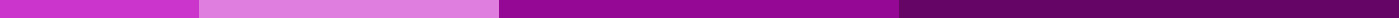 Appointment Letter For Visa InterviewJohn Doe
123 Maple Street
Boston, MA 02108
johndoe@email.com
555-123-4567
May 27, 2024Consulate General of India
456 Embassy Road
New York, NY 10001Dear Sir/Madam,Subject: Appointment Letter for Visa InterviewI am writing to confirm my appointment for a visa interview at the Consulate General of India. Below are the details of my appointment:Applicant's Name: John Doe
Passport Number: X1234567
Visa Type: Tourist Visa
Appointment Date: June 10, 2024
Appointment Time: 10:00 AMI have attached the required documents as per the visa application guidelines, including my completed application form, passport, photographs, and supporting documents.Please let me know if there are any additional documents or information needed before the interview. I look forward to attending the interview and providing any further information required for my visa application.Thank you for your assistance.Sincerely,John Doe